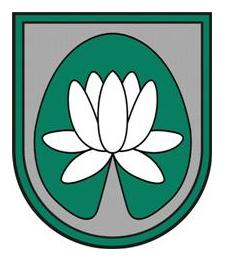 IEPIRKUMA„Arhīva plaukti”NOLIKUMSIdentifikācijas Nr.: ĀND 2017/98Ādažos2017Vispārējā informācijaIepirkuma identifikācijas numurs: ĀND 2017/98Pasūtītājs: Ādažu novada dome Pakalpojumu saņēmēji: Ādažu novada domePasūtītāja rekvizīti:Kontaktpersona iepirkuma procedūras jautājumos: Rita Šteina, tālr.: 67996298, e-pasts: rita.steina@adazi.lvInformācija par iepirkumuIepirkums tiek veikts atbilstoši Publisko iepirkumu likuma 9.panta regulējumam.Iepirkuma Nolikums un visa ar iepirkumu saistītā publiskojamā informācija ir brīvi pieejami Pasūtītāja mājas lapā internetā www.adazi.lv. Piedāvājuma iesniegšanas un atvēršanas vieta, datums, laiks un kārtībaPiedāvājums jāiesniedz līdz 2017.gada 18.augusta plkst. 10:00, iesniedzot personīgi Ādažu novada domē, Ādažos, Gaujas ielā 33A, 306.kabinetā (Kanceleja) 3.stāvā, vai atsūtot pa pastu. Pasta sūtījumam jābūt nogādātam norādītajā adresē līdz augstākminētajam termiņam.Piedāvājumi, kas iesniegti pēc šajā Nolikumā noteiktā piedāvājumu iesniegšanas termiņa, netiks izskatīti un neatvērtā veidā tiks atdoti atpakaļ Pretendentam.Iepirkuma piedāvājumu vērtēšana notiek slēgtās komisijas sēdēs.Piedāvājuma noformēšanaPiedāvājums iesniedzams aizlīmētā, aizzīmogotā iepakojumā – 3 (trīs) eksemplāros (viens oriģināls un divas kopijas). Uz piedāvājuma iepakojuma jābūt šādām norādēm:pasūtītāja nosaukums un adrese;Iepirkuma nosaukums un identifikācijas numurs;Atzīme „Neatvērt līdz 2017.gada 18.augusta plkst.10:00”.Katrs piedāvājuma eksemplāra sējums sastāv no trim daļām:pretendenta atlases dokumenti, ieskaitot pieteikumu dalībai iepirkumā;tehniskais piedāvājums;finanšu piedāvājums.Visas piedāvājuma daļas iesniedzamas vienā sējumā, uz sējuma titullapas norādot:pasūtītāja nosaukums un adrese;Iepirkuma nosaukums un identifikācijas numurs.Dokumentiem jābūt cauršūtiem vai caurauklotiem. Auklu gali jāpārlīmē un jābūt norādei par kopējo lappušu skaitu piedāvājumā. Lapas jānumurē un tām jāatbilst satura rādītājam. Visi piedāvājuma eksemplāri jāievieto 4.1.punktā minētajā iepakojumā.Piedāvājumā iekļautajiem dokumentiem jābūt skaidri salasāmiem, bez labojumiem. Piedāvājums jāsagatavo latviešu valodā. Pretendents drīkst iesniegt tikai vienu piedāvājumu par visu pakalpojuma apjomu. Ja Pretendents iesniedz dokumentu kopijas, katra dokumenta kopija jāapliecina normatīvajos aktos noteiktajā kārtībā. Informācija par iepirkuma priekšmetuIepirkuma priekšmets – plauktu sistēmu iegāde un to montāža Ādažu domes arhīvā (Gaujas ielā 16, Ādažos). Esošo koka plauktu nomaiņa pret mūsdienīgām transformējamām tērauda plauktu sistēmām, tādejādi būtiski palielinot uzglabājamās dokumentācijas kapacitāti.Iepirkums nav sadalīts daļās. Nav atļauta piedāvājumu variantu iesniegšana.Līguma izpildes termiņš – 60 kalendārās dienas kopš līguma noslēgšanas. Kvalifikācijas prasības:Uz pretendentu neattiecas Publisko iepirkumu likuma 9.panta astotajā daļā noteiktie izslēgšanas nosacījumi.Pretendents iepriekšējo 3 (trīs) gadu laikā ir realizējis 2 (divu) līdzvērtīgu līgumu izpildi, kur katrs no tiek atbilst vienlaikus šādām pazīmēm:līguma priekšmets ir mēbeļu piegāde un uzstādīšana;līguma kopējā līgumcena ir vismaz 5000 EUR bez PVN;par visu līgumu realizāciju ir pievienotas pozitīvas pasūtītāju atsauksmes.Pretendents var balstīties uz citu personu iespējām, lai apliecinātu, ka pretendenta kvalifikācija, tehniskās un profesionālās spējas atbilst Pretendenta kvalifikācijas prasībām tikai gadījumā, ja šīs personas tiek piesaistītas arī iepirkuma līguma izpildei un pretendents pierāda, ka viņa rīcībā, izpildot iepirkuma līgumu, būs nepieciešamie resursi. Iesniedzamie kvalifikācijas dokumenti.Pretendenta pieteikums dalībai iepirkumā atbilstoši Nolikumam pievienotajai formai (atbilstoši A1 formai). Pieteikumu paraksta arī visi personālsabiedrības biedri (ja piedāvājumu iesniedz personālsabiedrība) vai visi personu apvienības dalībnieki (ja piedāvājumu iesniedz personu apvienība), kā arī Personas, uz kuru iespējām pretendents balstās, tad pieteikumu paraksta visas personas, kas iekļautas grupā un pieteikumā norāda personu, kura pārstāv personu grupu iepirkumā. Informācija par Pretendenta pēdējo 3 (trīs) gadu laikā realizētajiem līgumiem. Informācija sagatavojama saskaņā ar Nolikumam pievienoto formu (skatīt A2 formu), pievienojot pasūtītāju atsauksmes. Ja pretendents balstās uz citu personu iespējām, lai apliecinātu, ka pretendenta kvalifikācija atbilst Pretendenta kvalifikācijas prasībām, un/vai līguma izpildei plāno piesaistīt apakšuzņēmējus: visu apakšuzņēmējiem nododamo darbu saraksts atbilstoši Apakšuzņēmējiem nododamo darbu saraksta veidnei (A3 pielikums), Personas, uz kuras iespējām pretendents balstās, un apakšuzņēmēju, kura veicamo darbu vērtība ir vismaz 10 procenti no iepirkuma līguma summas, apliecinājums atbilstoši Personas, uz kuras iespējām pretendents balstās, apliecinājuma veidnei (A4 pielikums) par gatavību veikt Apakšuzņēmējiem nododamo darbu sarakstā norādītos darbus un/vai nodot pretendenta rīcībā Iepirkuma līguma izpildei nepieciešamos resursus, dokumentu vai dokumentus, kas apliecina Personas, uz kuras iespējām pretendents balstās, piedāvājuma dokumentus parakstījušās, kā arī kopijas un tulkojumus apliecinājušās personas tiesības pārstāvēt Personu, uz kuras iespējām pretendents balstās, iepirkuma ietvaros. Juridiskas personas pilnvarai pievieno dokumentu, kas apliecina pilnvaru parakstījušās paraksttiesīgās amatpersonas tiesības pārstāvēt attiecīgo juridisko personu.Tehniskais un finanšu piedāvājumsIesniedzot piedāvājumu, Pretendents tajā iekļauj tehnisko un finanšu piedāvājumu, piedāvāto plauktu sistēmu tehnisko dokumentāciju un skices tādā detalizācijas pakāpē, lai iepirkuma komisija varētu secināt Pretendenta piedāvājuma atbilstību pasūtītāja prasībām, kā arī detalizētas preču vienību un darbu cenas. Tehniskajam piedāvājumam jāatbilst Tehniskajā specifikācijā noteiktajām minimālajām prasībām (B pielikums). Piedāvājumu izvēles kritērijiKomisija slēgtā sēdē atver iesniegtos Piedāvājumus piedāvājumu iesniegšanas secībā.Piedāvājumu vērtēšanas kritērijs – saimnieciski visizdevīgākais piedāvājums. Vērtēšanas kritēriji:A pielikums: Veidnes piedāvājuma sagatavošanaiA1 pielikums: Pieteikuma dalībai iepirkumā veidne<Pasūtītāja nosaukums><reģistrācijas numurs><adrese>Pieteikums dalībai iepirkumā Iepirkuma Identifikācijas Nr. ____Ādažu novada domes Iepirkuma komisijaiSaskaņā ar Nolikumu es apakšā parakstījies apliecinu, ka:___________________________ (pretendenta nosaukums) piekrīt Nolikuma noteikumiem un garantē Nolikuma un tā pielikumu prasību izpildi. Noteikumi ir skaidri un saprotami;Pievienotie dokumenti veido šo piedāvājumu.Ar šo apliecinām, ka visa piedāvājumā iesniegtā informācija ir patiesa.Z.v.A2 pielikums: Izpildīto līgumu saraksta veidneIZPILDĪTO LĪGUMU SARAKSTSPielikumā: Atsauksme Nr.1 no  ________________Atsauksme Nr.2 no ________________Atsauksme Nr.3 no ________________A3 pielikums: Apakšuzņēmējiem nododamo darbu saraksta veidne APAKŠUZŅĒMĒJIEM NODODAMO DARBU SARAKSTSA4 pielikums: Personas, uz kuras iespējām pretendents balstās, un apakšuzņēmēja, kura veicamo darbu vērtība ir vismaz 10 procenti no iepirkuma līguma summas,apliecinājuma veidne<Pasūtītāja nosaukums><reģistrācijas numurs><adrese>PERSONAS, UZ KURAS IESPĒJĀM PRETENDENTS BALSTĀS, LAI APLIECINĀTU PRETENDENTA ATBILSTĪBU PRETENDENTA KVALIFIKĀCIJAS PRASĪBĀM, UN APAKŠUZŅĒMĒJA, KURA VEICAMO DARBU VĒRTĪBA IR VISMAZ 10 PROCENTI NO KOPĒJĀS IEPIRKUMA LĪGUMA SUMMASAPLIECINĀJUMSIepirkuma  „<Iepirkuma nosaukums>” (id.Nr.<iepirkuma identifikācijas numurs>) ietvarosAr šo <Personas, uz kuras iespējām pretendents balstās,/Apakšuzņēmēja nosaukums vai vārds un uzvārds (ja Persona, uz kuras iespējām pretendents balstās, ir fiziska persona), reģistrācijas numurs vai personas kods (ja Persona, uz kuras iespējām pretendents balstās, ir fiziska persona) un adrese>:apliecina, ka ir informēts par to, ka <Pretendenta nosaukums, reģistrācijas numurs un adrese> (turpmāk – Pretendents) iesniegs piedāvājumu <Pasūtītāja nosaukums, reģistrācijas numurs un adrese> (turpmāk – Pasūtītājs) organizētā iepirkumā „<Iepirkuma nosaukums>” (id.Nr.<iepirkuma identifikācijas numurs>) ietvaros; gadījumā, ja ar Pretendentu tiks noslēgts iepirkuma , apņemas:[veikt šādus darbus:<īss darbu apraksts atbilstoši Apakšuzņēmējiem nododamo darbu sarakstā norādītajam> un][nodot Pretendentam šādus resursus:<īss Pretendentam nododamo resursu (piemēram, finanšu resursu, speciālistu un/vai tehniskā aprīkojuma) apraksts>].A5 pielikums: Finanšu piedāvājuma formaFINANŠU PIEDĀVĀJUMSB pielikums: Tehniskā specifikācijaTEHNISKĀ SPECIFIKĀCIJA 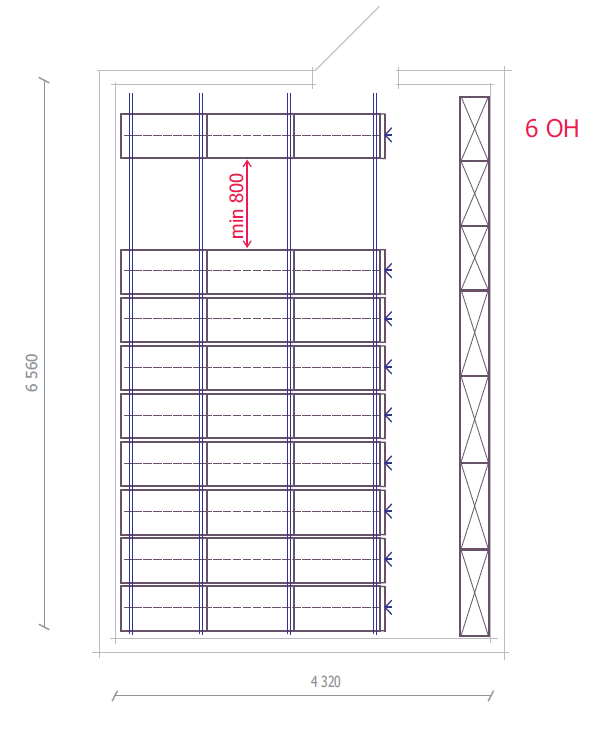 18. Samaksa tiks veikta par  faktiski  izpildītajiem  darbiem,  pamatojoties uz iesniegto dokumentāciju:Pasūtītāja un Izpildītāja parakstīto nodošanas- pieņemšanas akts;Akts par izpildītajiem darbiem ( Forma Nr.2);Preču atbilstības sertifikāti;Ražotāja izdota lietotāja instrukcija.Adrese:Gaujas iela 33A, Ādaži, Ādažu novads, LV-2164Reģistrācijas Nr.90000048472Norēķinu konts:LV43TREL9802419010000Bankas kods:TRELLV22Tālrunis:67997350Fakss:67997828KRITĒRIJS:MAKSIMĀLAIS NOVĒRTĒJUMS:A: CENA:70 punktiB: TEHNISKAIS PIEDĀVĀJUMS:30 punktisastādīšanas vietadatumsInformācija par pretendentuInformācija par pretendentuInformācija par pretendentuInformācija par pretendentuInformācija par pretendentuPretendenta nosaukums:Pretendenta nosaukums:Reģistrācijas numurs:Reģistrācijas numurs:Juridiskā adrese:Juridiskā adrese:Pasta adrese:Pasta adrese:Tālrunis:Tālrunis:Fakss:E-pasta adrese:E-pasta adrese:Finanšu rekvizītiFinanšu rekvizītiFinanšu rekvizītiFinanšu rekvizītiFinanšu rekvizītiBankas nosaukums:Bankas kods:Konta numurs:Informācija par pretendenta kontaktpersonu (atbildīgo personu)Informācija par pretendenta kontaktpersonu (atbildīgo personu)Informācija par pretendenta kontaktpersonu (atbildīgo personu)Informācija par pretendenta kontaktpersonu (atbildīgo personu)Informācija par pretendenta kontaktpersonu (atbildīgo personu)Vārds, uzvārds:Ieņemamais amats:Tālrunis:Fakss:E-pasta adrese:Pretendenta nosaukums:Pilnvarotās personas vārds, uzvārdsPilnvarotās personas amats:Pilnvarotās personas paraksts:Nr.p.k.Pasūtītāja nosaukums (nosaukums, reģistrācijas numurs, adrese un kontakt- persona, darbinieku skaits)Kopējā līguma summa bez PVN (EUR)Piegādātās precesLīguma darbības laiksno-līdz1.<…><…><…><…>/<…><…><…><…><…><…>/<…><…><…><…><…><…>/<…>Apakšuzņēmēja nosaukums, reģistrācijas numurs, adrese un kontaktpersonaNododamo darbu apjoms (% no kopējās līguma cenas bez PVN)Īss apakšuzņēmēja veicamo darbu apraksts<…><…><…><…><…><…><…><…><…><Paraksttiesīgās personas amata nosaukums, vārds un uzvārds><Paraksttiesīgās personas paraksts>N. p. k.Preces nosaukumsMērvienībaDaudzumsVienības cena bez PVNVienības cena ar PVN1.Mobila divpusēja arhīva plauktu sistēmaGab.92.Stacionāra vienpusēja arhīva plauktu sistēma (1000 mm)Gab.42.Stacionāra vienpusēja arhīva plauktu sistēma (750 mm)Gab.33.Uzstādīšana Gab.	164.Kopā:Kopā:Kopā:Arhīva plauktu sistēmasArhīva plauktu sistēmasArhīva plauktu sistēmasMobila 2-pusēja arhīva plauktu sistēma Mobila 2-pusēja arhīva plauktu sistēma Mobila 2-pusēja arhīva plauktu sistēma 1.1.1.1.Plauktu augstums: 2450 mm;Plauktu platums: 3000 mm (3x1000) x 9 sekcijas;Plaukta dziļums 2 x 300 mm;1.21.2Mobilie arhīva plaukti paredzēti standarta dokumentu A4 mapju uzglabāšanai, materiāls - metāls 0.08 mm ar pulvera emaljas krāsojumu gaiši pelēkas (RAL7035 vai ekvivalents);1.31.3Viena plaukta līmeņa kravnesība ne mazāka kā 80 kg;1.41.4Plauktu regulēšanas solis ne lielāks kā 25 mm;1.51.5Līmeņu skaits: 7 gab. (6+1 nosedzošais);1.61.6Plauktu plātnes vidusdaļā jābūt atdūrām, kuras novērš plauktu mapju izstumšanu ārā pa otru pusi vai līdzvērtīgs risinājums;1.71.7Mobila arhīva plauktu komplektācijā iekļautas uz grīdas montējamas sliedes plauktu pārvietošanai, sliedes tērauda vai līdzvērtīga materiāla, pārklātas ar nodilumizturīgu krāsu.Stacionāra 1-pusēja arhīva plauktu sistēma Stacionāra 1-pusēja arhīva plauktu sistēma Stacionāra 1-pusēja arhīva plauktu sistēma 2.1Augstums: 2650 mm;Platums: 1000 mm x 4 sekcijas +750mm x 3 sekcijas;Dziļums: 300 mm;Augstums: 2650 mm;Platums: 1000 mm x 4 sekcijas +750mm x 3 sekcijas;Dziļums: 300 mm;2.2Stacionārie arhīva plaukti paredzēti standarta dokumentu A4 mapju uzglabāšanai, materiāls - metāls 0.08 mm ar pulvera emaljas krāsojumu gaiši pelēkas (RAL7035 vai ekvivalents);Stacionārie arhīva plaukti paredzēti standarta dokumentu A4 mapju uzglabāšanai, materiāls - metāls 0.08 mm ar pulvera emaljas krāsojumu gaiši pelēkas (RAL7035 vai ekvivalents);2.3Viena plaukta līmeņa kravnesība ne mazāka kā 80 kg;Viena plaukta līmeņa kravnesība ne mazāka kā 80 kg;2.4Plauktu regulēšanas solis ne lielāks kā 25 mm;Plauktu regulēšanas solis ne lielāks kā 25 mm;2.5Līmeņu skaits: 8 gab. (7+1 nosedzošais)Līmeņu skaits: 8 gab. (7+1 nosedzošais)2.6Plauktu plātnes vidusdaļā jābūt atdūrām, kuras novērš plauktu mapju izstumšanu ārā pa otru pusi vai līdzvērtīgs risinājums.Plauktu plātnes vidusdaļā jābūt atdūrām, kuras novērš plauktu mapju izstumšanu ārā pa otru pusi vai līdzvērtīgs risinājums.3. Ilustrācija ar informatīvu nozīmi3. Ilustrācija ar informatīvu nozīmi3. Ilustrācija ar informatīvu nozīmi4.Plauktu izvietošanas skice4.Plauktu izvietošanas skice4.Plauktu izvietošanas skice5. Maksimālais līguma izpildes laiks ne vairāk kā 60 (sešdesmit) kalendāro dienu laikā no līguma noslēgšanas brīža. 6. Plauktu sistēmu montāža Pretendentam jāveic ar saviem materiāliem (būvmateriāliem, būviekārtām un būvizstrādājumiem), nepieciešamās kvalifikācijas darbiniekiem un tehniskajiem līdzekļiem (ierīcēm, iekārtām, mehānismiem, instrumentiem un transportlīdzekļiem) u.c. resursiem. 7. Pretendentam jānodrošina, ka būvdarbu veikšanas laikā tiks pilnībā ievērotas higiēnas prasības, darba drošības un citi normatīvie dokumenti, kas regulē darbu veikšanu.8. Pretendentam pirms līguma noslēgšanas jāiesniedz detalizēts Darbu izpildes laika grafiks, norādot darbu izpildes termiņus katram darbu veidam. Katram darbu veidam grafikā jānorāda darba stundu skaits maiņā un nodarbināto cilvēku skaits. 9. Plauktu sistēmu montāžas procesā radītie atkritumi jāsavāc un jāutilizē atsevišķi no sadzīves atkritumiem.10. Garantijas termiņa ilgums no pieņemšanas nodošanas akta parakstīšanas brīža 5 (pieci) gadi.11. Preču bojājuma vai tehniskas kļūmes gadījumā, kas noticis garantijas termiņa periodā no Pasūtītāja neatkarīgu iemeslu dēļ un kura rezultātā preces nav bijis iespējams izmantot, garantijas termiņš konkrētajai precei tiek pagarināts par šo dienu skaitu.12. Bojājumu vai tehnisko kļūmju novēršana garantijas termiņa laikā: atbildes laiks uz paziņojumu par preču bojājumu vai kļūmi preču darbībā (apstiprinājuma nosūtīšana par paziņojuma saņemšanu) 24 stundu laikā pēc paziņojuma saņemšanas;bojājuma vai tehniskās kļūmes novēršanas uzsākšanas laiks 48 stundu laikā pēc apstiprinājuma par paziņojuma saņemšanu nosūtīšanas;bojājuma vai tehniskās kļūmes novēršana 30 kalendāro dienu laikā pēc bojājuma vai tehniskās kļūmes novēršanas uzsākšanas.13. Preču neatgriezeniska bojājuma gadījumā garantijas termiņa laikā, kas noticis no Pasūtītāja neatkarīgu iemeslu dēļ (gadījums, kura rezultātā preces nav iespējams atjaunot turpmākai izmantošanai, izņemot ārējo apstākļu ietekmē radušos neatgriezenisku bojājumu), konkrēto preču, kurām iestājies neatgriezenisks bojājums, pilnīga nomaiņa ne ilgāk kā 45 kalendāro dienu laikā pēc akta par preču neatgriezenisku bojājumu parakstīšanas.14. Visas darbības, kas saistītas ar preces bojājumu vai tehnisko kļūmju novēršanu, Pretendents veic norādītajā termiņā preces atrašanās vietā vai Pretendenta izvēlētā vietā pēc rakstiskas saskaņošanas ar Pasūtītāju un par Pretendenta līdzekļiem.15. Ražotāja izdota lietotāja instrukcija tiek nodrošināta elektroniski vai papīra formātā latviešu  valodā. 16. Piegādi, uzstādīšanu, palaišanu, nodošanu ekspluatācijā, bojājumu vai tehnisko kļūmju novēršanu veic kvalificēts speciālists ar atbilstošu tehnisko izglītību vai ražotāja apmācīts.17. Pretendentam darbi jāveic atbilstoši tehniskajai specifikācijai, pievienotajai plauktu izvietojuma shēmai un iepirkuma līgumam.